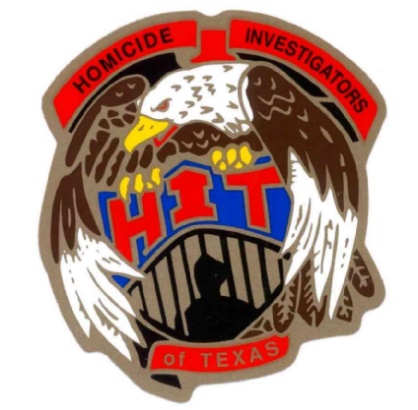 2020 HOMICIDE INVESTIGATORS OF TEXAS CONFERENCE34th ANNUAL TRAINING ITINERARYMonday, March 23rd 8:00 A.M - 12 noon       		Registration12:30 P.M. – 1:00 P.M.            	Opening ceremony1:00 P.M. – 3:00 P.M.        	Texas Equisearch – Tim Miller, Founder3:00 P.M. – 5:00 P.M.	What, Why and How – The Search for Murder Victims – Vi Shaffer Tuesday, March 24th08:00 A.M. - 12:00P.M.		ADL – Hate Crimes –  Symbols of Hate -Dena Marks – Houston ADL League 12:00 P.M. – 1:00 P.M. 		Lunch (on your own)					1:00 P.M. - 3:00 P.M.    		Serial Killers – Animals – Brian Harris, Retired Houston PD Homicide3:00 P.M. – 5:00 P.M.		Animal Crimes Investigations – Sgt. Charles Jantzen, Harris County Pct 5Wednesday, March 25th8:00 A.M. – 12:00 P.M.		Targeted vs. Opportunistic Murder – Sgt Mike Miller, Houston PD HomicideConnie Spence – Former Harris Co Prosecutor and Former Judge12:00 P.M. – 1:00 P.M.		Lunch – Provided by HIT				1:00 P.M. - 4:30 P.M.		Targeted vs. Opportunistic Murder -  Det. Eric Barnes – Dallas PD Homicide4:30 P.M. -5:00 P.M. 		Case Exchange / Business MeetingThursday, March 26th8:00 A.M. - 12:00 P.M.     	Beyond the Tape – Fixing the Murder Mistakes				Connie Spence, Former Harris County Prosecutor and Former Judge12:00 P.M.	                     	ADJOURN – Have a safe trip Home